Publicado en ESPAÑA el 03/07/2017 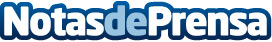 Idento, agencia granadina de Marketing Online, gana la última Hackathon de GoogleEn su afán por seguir trabajando con las últimas novedades del entorno Mobile, Idento, la agencia referente en marketing online, asistió al último evento de Google "MOBILE Labs" celebrado en la Fundación Giner, en el que se unían exclusivamente profesionales de las empresas Premier Google PartnersDatos de contacto:IDENTO MARKETING ONLINE, SEO Y DISEÑO WEBinfo@idento.es958 199 777Nota de prensa publicada en: https://www.notasdeprensa.es/idento-agencia-granadina-de-marketing-online Categorias: Marketing Programación E-Commerce http://www.notasdeprensa.es